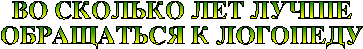 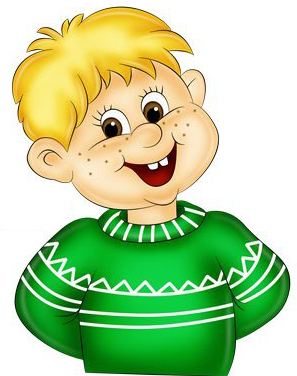 Если ребенок не произносит к 3 годам большинствозвуков (более 10 - 15).Если ребенок к 4,5 годам не произносит звуки:[С], [С’], [З], [З’], [Л], [Л’].Если ребенок к 5 годам не произносит звуки:[Ш], [Ж], [Ч], [Щ], [Ц], [Р], [Р’].Если у Вашего ребенка ДЦП(детский церебральный паралич) – в любом возрасте.Если Ваш ребенок к 3 годам произносит менее 1000 слов, не умеет строить фразу.Если у Вашего ребенка расщелина губы - неба –в любом возрасте.Если у Вас нарушение звукопроизношения,Вы хотите его исправить, то это возможно в любом возрасте.Если у Ваших родственников случился инсультили произошла черепно-мозговая травма,то необходимо как можно быстрее обратиться к логопеду, так кактолько в первые полгода можно добиться максимальных улучшений.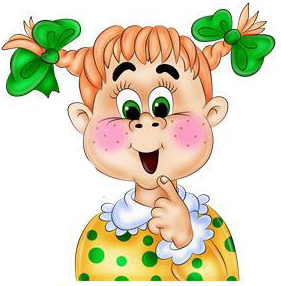 